Ребусы про профессии (вопросы достоинством 25 баллов)1.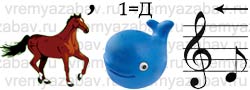 12.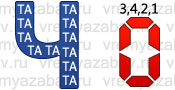 23.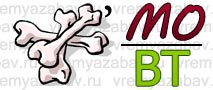 34.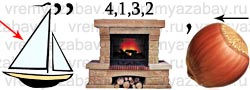 45.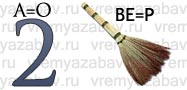 56.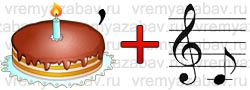 67.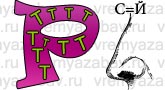 78.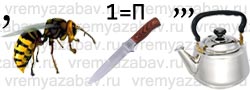 89.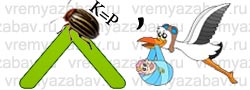 910.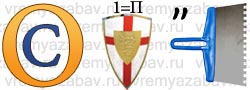 1011.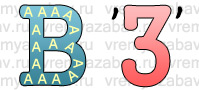 1112.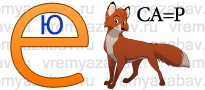 12